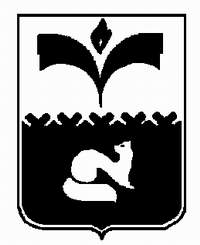 ДУМА ГОРОДА ПОКАЧИХанты-Мансийский автономный округ - ЮграРЕШЕНИЕот  30.04.2013			                                                           № 34О Положении о порядке официального использования герба и флага города ПокачиВ соответствии с частью 3 статьи 9 Федерального закона от 06.10.2003 №131-ФЗ «Об общих принципах организации местного самоуправления в Российской Федерации» (с изменениями), Уставом города Покачи, в целях воспитания у жителей города Покачи гражданственности, патриотизма, уважения к историческим, национальным, культурным и духовным традициям, Дума городаРЕШИЛА:1. Утвердить Положение о порядке официального использования герба и флага города Покачи согласно приложению.2. Решение вступает в силу после официального опубликования.3.Опубликовать настоящее решение в газете «Покачевский вестник».4. Контроль за выполнением решения возложить на постоянную комиссию Думы города по социальной политике (председатель Таненков В.Л.) Приложениек  решению Думы городаот ______________ №______Положениео порядке официального использования герба и флага города Покачи	Статья 1. Общие положения	1. Настоящим Положением устанавливается порядок официального использования герба города Покачи и флага города Покачи (далее именуются - герб и флаг города).	2. Целями учреждения и использования герба и флага города являются:	1) создание зримых символов целостности территории города, единства и взаимодействия населяющих его граждан;	2) воспитание у жителей города Покачи гражданственности, патриотизма, уважения к национальным, культурным и духовным традициям.	3. Эталонное изображение, а также оригиналы герба и флага города хранятся в администрации города и доступны для обозрения всеми заинтересованными лицами.	Статья 2. Статус герба и флага города	Герб и флаг города являются официальными символами города Покачи:	1) герб города утвержден решением Думы города от30.04.2013 № 33 «О  Положении о гербе  и флаге  муниципального  образования город  Покачи».	2) флаг города утвержден решением Думы города от 30.04.2013 №33 «О  Положении о гербе  и флаге  муниципального  образования город  Покачи».	Статья 3.Воспроизведение герба и флага города	1. Воспроизведение герба города, независимо от его размеров и техники исполнения, всегда должно точно соответствовать его описанию, согласно  решению Думы города от 30.04.2013 № 33 «ОПоложении о гербе  и флаге  муниципального  образования город  Покачи» и общим геральдическим нормам. При этом допускается воспроизведение герба в одноцветном варианте.	2. Флаг города и его изображение, независимо от их размеров, используются всегда с обязательным соблюдением пропорций и цветовых решений, согласно  решению Думы города от30.04.2013 № 33«О  Положении о гербе  и флаге  муниципального  образования город  Покачи».	Статья 4.Размещение герба и флага города	1. Герб городаразмещается в качестве титульного изображения обязательно на:	1) официальных печатных изданиях органов местного самоуправления;	2) бланках органов местного самоуправления и их структурных подразделений.	2. Герб города размещается:	1)на фасаде зданий органов местного самоуправления;	2) в рабочем кабинете главы  города;	3) в залах заседаний органов местного самоуправления;	4) в помещениях торжественной регистрации рождений и браков, вручения паспорта гражданина Российской Федерации;	5) в местах пересечения границ города;	6) на нагрудных знаках почетных граждан города Покачи, на знаках отличия и различия, на документах, удостоверяющих заслуги граждан перед городом.	3. Изображение герба города  размещаться:	1)  на фасадах зданий и в залах заседаний муниципальных предприятий и учреждений;	2) в кабинетах  руководителей структурных подразделений администрации города;	3)  в кабинетах руководителей муниципальных предприятий и учреждений;	4) на удостоверениях и визитных карточках депутатов Думы города, руководителей органов местного самоуправления города и руководителей структурных подразделений органов местного самоуправления города;	5) на удостоверениях муниципальных служащих органов местного самоуправления города;	4. Изображение герба города допускается использовать в качестве оформления мероприятий во время празднования Дня города, а также мероприятий городского значения.	5. Порядок изготовления, использования, хранения, уничтожения бланков, печатей и иных носителей с изображением герба города устанавливается соответствующими муниципальными правовыми актами.	6. При одновременном размещении герба города с Государственным гербом Российской Федерации, гербом Ханты-Мансийского автономного округа - Югры герб города располагается с правой стороны от Государственного герба Российской Федерации, а герб Ханты-Мансийского автономного округа - Югры с левой стороны, если стоять к ним лицом. При размещении четного числа гербов (но более двух) левее центра располагается Государственный герб Российской Федерации.	7. Флаг города:	1) устанавливается постоянно в натуральную величину:	а) на зданиях органов местного самоуправления;	б) в залах заседаний органов местного самоуправления;	в) в рабочем кабинете главы города;	г) на зданиях и территориях муниципальных предприятий и учреждений.	2)В настольном варианте в кабинетах:	а) главы города, председателя Думы города,  заместителя главы города, управляющего делами администрации города;	б) руководителей муниципальных предприятий и учреждений.	8. Флаг или его изображение может размещаться на транспортных средствах, находящихся в муниципальной собственности.	9. Флаг города поднимается (устанавливается) во время официальных церемоний и других торжественных мероприятий, проводимых органами местного самоуправления.	10. В дни траура в верхней части древка флага города крепится черная лента, длина которой равна длине полотнища флага. Флаг города, поднятый на мачте (флагштоке), приспускается до половины высоты мачты (флагштока).	11. При одновременном подъеме (размещении) флага города и флага Ханты-Мансийского автономного округа - Югры флаг города располагается правее флага Ханты-Мансийского автономного округа - Югры, если стоять к ним лицом.	При одновременном подъеме (размещении) нечетного числа флагов, флаг города располагается справа от Государственного флага Российской Федерации, слева располагается флаг Ханты-Мансийского автономного округа - Югры, если стоять к ним лицом.	12. Размер флага города не может превышать размеры Государственного флага Российской Федерации, флага Ханты-Мансийского автономного округа - Югры, флага иного субъекта Российской Федерации.	Высота подъема флага города не может быть больше высоты подъема Государственного флага Российской Федерации, флага Ханты-Мансийского автономного округа - Югры, флага иного субъекта Российской Федерации.	13. Изображение флага города может быть использовано в качестве элемента или геральдической основы на отличительных знаках и наградах органов местного самоуправления.	14. Изображение флага города может размещаться на бланках:	1) органов местного самоуправления города;	2) муниципальных правовых актов:	3) руководителей муниципальных предприятий и учреждений;	4) на официальных изданиях органов местного самоуправления и муниципальных предприятий и учреждений;	5) на удостоверениях главы города, заместителя главы города, депутатов Думы города, главы администрации города и муниципальных служащих органов местного самоуправления города.	15. Допускается размещение изображения герба и флага города, флага города на произведениях монументально-декоративного искусства в границах города, в порядке, установленном администрацией города.	Статья 5. Заключительные положения	1. Обеспечение использования официальных символов города в соответствии с настоящим решением возлагается на руководителей органов местного самоуправления и руководителей муниципальных предприятий и учреждений.	2. Символы города Покачи - герб и флаг - неприкосновенны.Использование герба и флага города с нарушением настоящего Положения, а также надругательство над ними влекут за собой ответственность в соответствии с законодательством Российской Федерации.Исполняющий обязанности главы города Покачи,первый заместитель главы городаВ.Г.Казанцева___________________Председатель Думыгорода ПокачиН.В. Борисова ____________________